KOMUNIKATDo VI etapu postępowania kwalifikacyjnego (rozmowa kwalifikacyjna) komisja zakwalifikowała kandydatów o numerach identyfikacyjnych:Rozmowy kwalifikacyjne przeprowadzone zostaną w dniu 20 czerwca 2024 r.                              (KP PSP w Pruszczu Gdańskim, ul. Gdańska 1A, II piętro) i będą się odbywały zgodnie z poniższym harmonogramem: Rozmowa kwalifikacyjna przeprowadzona będzie przez komisję kwalifikacyjną w trakcie której ocenie podlegać będą w szczególności:autoprezentacja kandydata, w tym wskazanie zainteresowań, doświadczeń                              i osiągnięć oraz oczekiwań związanych ze służbą w Państwowej Straży Pożarnej,kompetencje społeczne niezbędne do służby w Państwowej Straży Pożarnej oraz ich wpływ na motywację kandydata do podjęcia służby w Państwowej Straży Pożarnej, umiejętność komunikacji, w tym przekazywania, odbierania i rozumienia informacji oraz jasnego i wyrazistego formułowania wypowiedzi.Po przeprowadzeniu rozmowy kwalifikacyjnej każdy z członków komisji odrębnie ocenia kandydata. Maksymalna liczba punktów możliwa do przyznania przez członka komisji za każdy element wynosi 10 punktów. Liczbę punktów uzyskanych w trakcie rozmowy kwalifikacyjnej ustala się na podstawie średniej arytmetycznej liczby punktów przyznanych przez członków komisji z dokładnością do jednego miejsca po przecinku. Pozytywny wynik z rozmowy kwalifikacyjnej osiąga kandydat, który uzyska co najmniej 16 punktów. Kandydat, który uzyska mniej niż 16 punktów nie jest uwzględniany                       w kwalifikacji końcowej. Kandydaci na każdym z etapów naboru, w którym wymagane jest ich osobiste stawiennictwo, zobowiązani są do stosowania się do poleceń i wskazówek osób przeprowadzających postępowanie kwalifikacyjne.Przed rozpoczęciem VI etapu postępowania kwalifikacyjnego:a) 	kandydat okazuje dokument potwierdzający jego tożsamość,b)	komisja zapoznaje kandydata z celem, zakresem i sposobem przeprowadzania                VI etapu postępowania oraz sposobem jego oceniania.Wyniki VI etapu postępowania kwalifikacyjnego zostaną ogłoszone i opublikowane najpóźniej do dnia 28.06.2024 r. wraz z numerami identyfikacyjnymi kandydatów zakwalifikowanych do kolejnego etapu postępowania kwalifikacyjnego.Na tym komunikat zakończono.Przewodniczący Komisji Kwalifikacyjnej                  kpt. Patryk Alfuth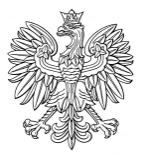 Pruszcz Gdański, 18 czerwca 2024 r.KOMENDA POWIATOWAPAŃSTWOWEJ STRAŻY POŻARNEJw Pruszczu Gdańskimul. Gdańska 1A, 83-000 Pruszcz GdańskiPOK.1110.1.2024.10.MGLp. Nr identyfikacyjny kandydata 1POK.102.20242POK.105.20243POK.106.20244POK.107.20245POK.110.20246POK.112.2024Lp. Nr identyfikacyjny kandydata Godzina rozpoczęcia
rozmowy1POK.102.202413:002POK.105.202413:103POK.106.202413:204POK.107.202413:305POK.110.202413:406POK.112.202413:50